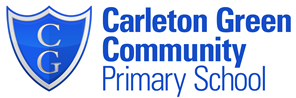 Arundel Drive, Carleton, Lancashire. FY6 7TFTel: (01253) 891228   Fax: (01253) 896227Email: head@carletongreen.lancs.sch.uk13th June 2019Key Stage 1 Trip to Blackpool TowerDear Parent/CarerWe have arranged a school trip for the children in Key Stage 1 on Wednesday 3rd July 2019.  Where are we going?We will be going to Blackpool Tower as part of our topic The Seaside. The children will have the opportunity to go up the Tower and visit the circus.  How much will it cost?
The total cost of the trip was included in the total we outlined at the start of the school year. Please log in to ParentPay to ensure that you have paid for the trip.What about lunch?If your child currently receives a school meal they will be provided with a packed lunch from school. Those children who bring a packed lunch to school need to do so as usual.  Please make sure packed lunches are in a named disposable plastic carrier bag.Times for the tripWe will be leaving school at 9.45am so it is vital that your child is in school on time on this day.  We will return for the end of the school day at 3.30pm.  We will be travelling by coach.What to send with your childBackpack with a drink – no glass bottlesPacked lunch if not provided by schoolClothing 	 school uniform with sensible school shoes.  children to be in possession of a named waterproof coatWould you like to help?We need some parent helpers to accompany us on this trip.  If you are interested in having a group of 6 children for the day, please complete and return the reply slip given.  If there are more replies than needed we will draw names from a hat.Many thanks for your continued support,The Key Stage 1 TeamThe attached consent slip must be completed and returned to School before your child may participate in the visit. Non-receipt of the slip will mean that your child will not be able to participate in the visit. Please return no later than Friday 28th June 2019.-----------------------------------------------------------------------------------------------------------------------------------------------------------Key Stage 1 Trip to Blackpool ZooWednesday 3rd July 2019.I do/do not give permission for _____________________________________________________ to attend the trip to 

Blackpool Tower.Signed: _________________________________________________ Date: __________________----------------------------------------------------------------------------------------------------------------------------------------------------------------------------------------------------------------------------------------------------------------------------------------------------------------------Key Stage 1 Trip to Blackpool Tower Wednesday 3rd July 2019Parent Volunteer Reply SlipName:_____________________________________________I would be interested in volunteering as a parent helper for the trip to Blackpool Tower.Signed:_____________________________________________To be returned no later than Friday 28th June 2019-----------------------------------------------------------------------------------------------------------------------------------------------------------